12/09/2022BionexoRESULTADO – TOMADA DE PREÇON° 2022128TP21744HEMUO Instituto de Gestão e Humanização – IGH, entidade de direito privado e semfins lucrativos, classificado como Organização Social, vem tornar público oresultado da Tomada de Preços, com a finalidade de adquirir bens, insumos eserviços para o HEMU - Hospital Estadual da Mulher, com endereço à Rua R-7,S/N, Setor Oeste, Goiânia, CEP: 74.125-090.Bionexo do Brasil LtdaRelatório emitido em 12/09/2022 13:04Goiânia/GO, 12 de setembro de 2022.CompradorIGH - Hospital Materno Infantil (11.858.570/0002-14)AV. PERIMETRAL, ESQUINA C/ RUA R7, SN - SETOR COIMBRA - GOIÂNIA, GO CEP: 74.530-020Relação de Itens (Confirmação)Pedido de Cotação : 236344955COTAÇÃO Nº 21744 - MATERIAL MANUTENÇÃO - HEMU AGOSTO 2022Frete PróprioObservações: *PAGAMENTO: Somente a prazo e por meio de depósito em conta PJ do fornecedor. *FRETE: Só serão aceitaspropostas com frete CIF e para entrega no endereço: RUA R7 C/ AV PERIMETRAL, SETOR COIMBRA, Goiânia/GO CEP: 74.530-020,dia e horário especificado. *CERTIDÕES: As Certidões Municipal, Estadual de Goiás, Federal, FGTS e Trabalhista devem estarregulares desde a data da emissão da proposta até a data do pagamento. *REGULAMENTO: O processo de compras obedecerá aoRegulamento de Compras do IGH, prevalecendo este em relação a estes termos em caso de divergência.Tipo de Cotação: Cotação NormalFornecedor : Todos os FornecedoresData de Confirmação : TodasFaturamentoMínimoPrazo deEntregaValidade daPropostaCondições dePagamentoFornecedorFreteObservaçõesFERRAGISTA AREIAO EIRELIGOIÂNIA - GOMaria Salette Bastos - (62) 3285-2000areiaofer@gmail.com2dias após12R$ 0,000022/08/202222/09/202230 ddl30 ddlCIFnullconfirmaçãoMais informaçõesTopfiltros Comércio , Montagens eServiços Ltda - MESÃO PAULO - SP20 dias apósconfirmaçãoITENS 1, 2 E 3 -PRAZO 10 DIASR$ 2.000,0000CIFValeria Barboza - (11) 2946-6535vendas@topfiltros.com.brMais informaçõesProgramaçãode EntregaPreçoUnitárioValorTotalProdutoCódigoFabricanteEmbalagem Fornecedor Comentário JustificativaBrasíndice Rent(R$) QuantidadeUsuárioRosana DeOliveiraMouraFLUIDO/OLEOHIDRAULICOLUBRAX HYDRA46 XP 20 LITROSFLUIDO/OLEO HIDRAULICOLUBRAX HYDRA 46 XP 20 LITROS - 51017FERRAGISTAAREIAOEIRELIR$50,0000R$7-UNIDADEnull-R$ 0,00002 Galao81.700,0000>GALÃO C/ 20 L29/08/202207:59-DIVERSOSTotalParcial:R$2.01.700,0000Total de Itens da Cotação: 7Total de Itens Impressos: 1Programaçãode EntregaPreçoUnitárioValorTotalProdutoCódigoFabricanteEmbalagem Fornecedor Comentário JustificativaBrasíndice Rent(R$) QuantidadeUsuárioELEMENTOCOALESCENTEPARA FILTROSCHULZ/MODELO:FS0125/CLASSE:C, TOPFILTROSRosana DeOliveiraMouraELEMENTO COALESCENTE PARAFILTRO SCHULZ/MODELO CLASSEC -> ELEMENTO COALESCENTEPARA FILTRO SCHULZ/MODELO:FS0125/CLASSE:CTopfiltrosComércio ,Montagens eServiçosR$260,0000R$520,000012344704---CAIXACAIXACAIXAnullnullnull---R$ 0,0000R$ 0,0000R$ 0,00002 Unidade2 Unidade2 Unidade29/08/202207:59Ltda - MEELEMENTO COALESCENTE PARAFILTRO SCHULZ/MODELO CLASSEH -> ELEMENTO COALESCENTEPARA FILTROSCHULZ/MODELO:FS0125/CLASSE:HELEMENTOCOALESCENTEPARA FILTROSCHULZ/MODELO:FS0125/CLASSE:H, TOPFILTROSRosana DeOliveiraMouraTopfiltrosComércio ,Montagens eServiçosR$260,0000R$520,0000447034470229/08/202207:59Ltda - MEELEMENTOCOALESCENTEPARA FILTROSCHULZ/MODELO:FS0125/CLASSE:U, TOPFILTROSRosana DeOliveiraMouraELEMENTO COALESCENTE PARAFILTRO SCHULZ/MODELO CLASSEU -> ELEMENTO COALESCENTEPARA FILTRO SCHULZ/MODELO:FS0125/CLASSE: UTopfiltrosComércio ,Montagens eServiçosR$260,0000R$520,000029/08/202207:59Ltda - MERosana DeOliveiraMouraTopfiltrosComércio ,Montagens eServiçosELEMENTOSEPARADORFSBS5, UNIFILTERR$50,0000R$45ELEMENTO SEPARADOR FSBS5FILTRO DE AR UA 1845739357391--CAIXACAIXAnullnull--R$ 0,0000R$ 0,00002 Unidade2 Unidade81.700,000029/08/202207:59Ltda - MEFILTRO DE AR UA84, UNIFILTERTopfiltrosComércio ,Montagens eServiçosR$128,0000R$256,0000Rosana DeOliveiraMoura1Ltda - MEhttps://bionexo.bionexo.com/jsp/RelatPDC/relat_adjudica.jsp1/2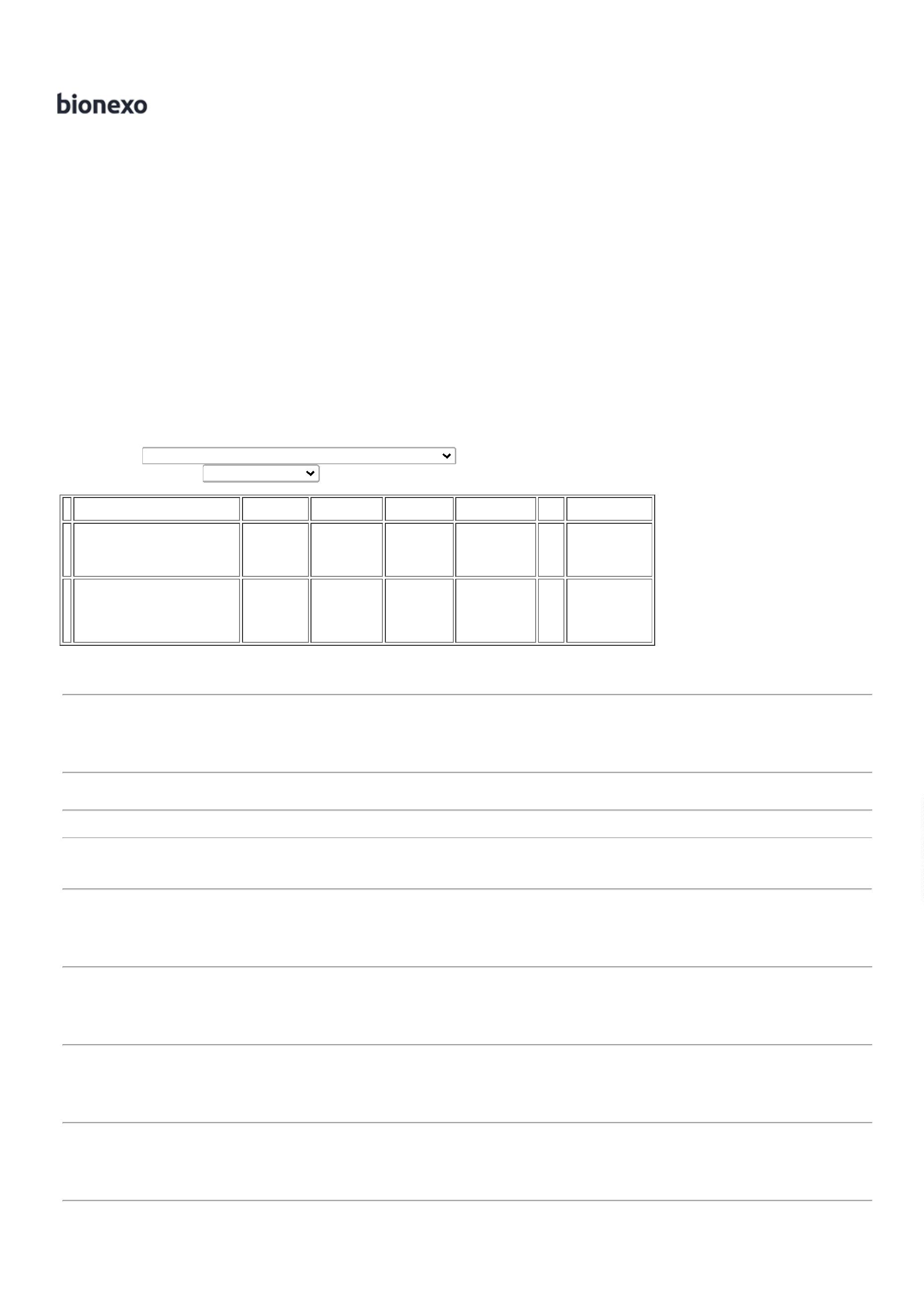 12/09/2022Bionexo29/08/202207:59Rosana DeOliveiraMouraTopfiltrosComércio ,Montagens eServiçosFILTRO DE OLEOPSH 962,UNIFILTERR$8,0000R$196,00006FILTRO DE OLEO PSH 96257392-CAIXAnull-R$ 0,00002 Unidade929/08/202207:59Ltda - METotalParcial:R$112.04.03.712,0000Total de Itens da Cotação: 7Total de Itens Impressos: 6TotalGeral:R$5.412,0000Clique aqui para geração de relatório completo com quebra de páginahttps://bionexo.bionexo.com/jsp/RelatPDC/relat_adjudica.jsp2/2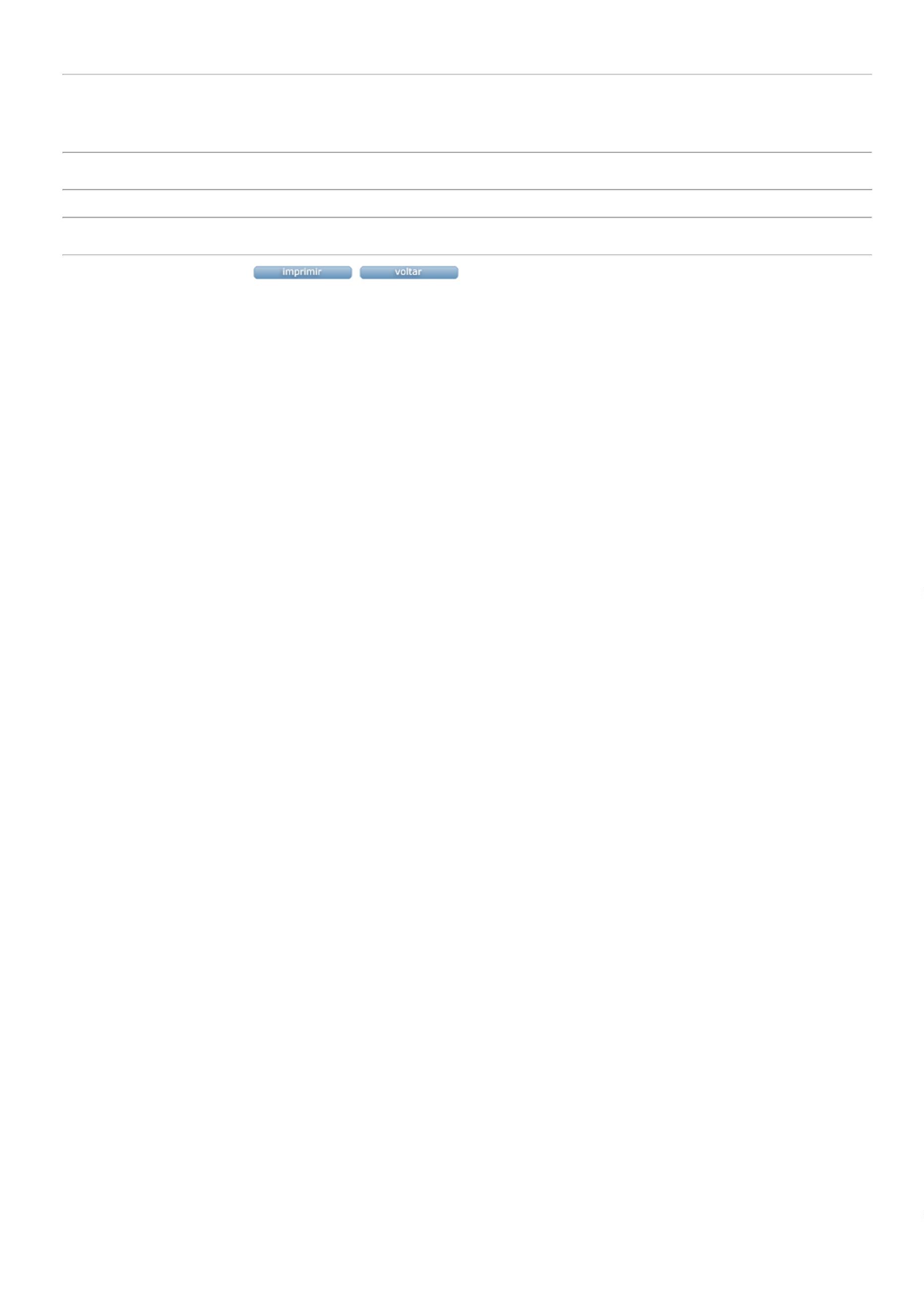 